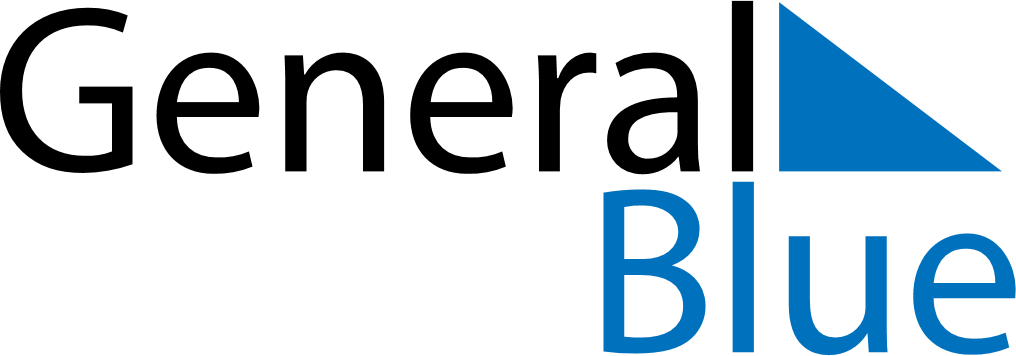 August 2026August 2026August 2026VenezuelaVenezuelaSundayMondayTuesdayWednesdayThursdayFridaySaturday12345678Flag Day910111213141516171819202122232425262728293031